Кружок « Калейдоскоп рукоделий» 
Приглашает всех желающих на бесплатное занятие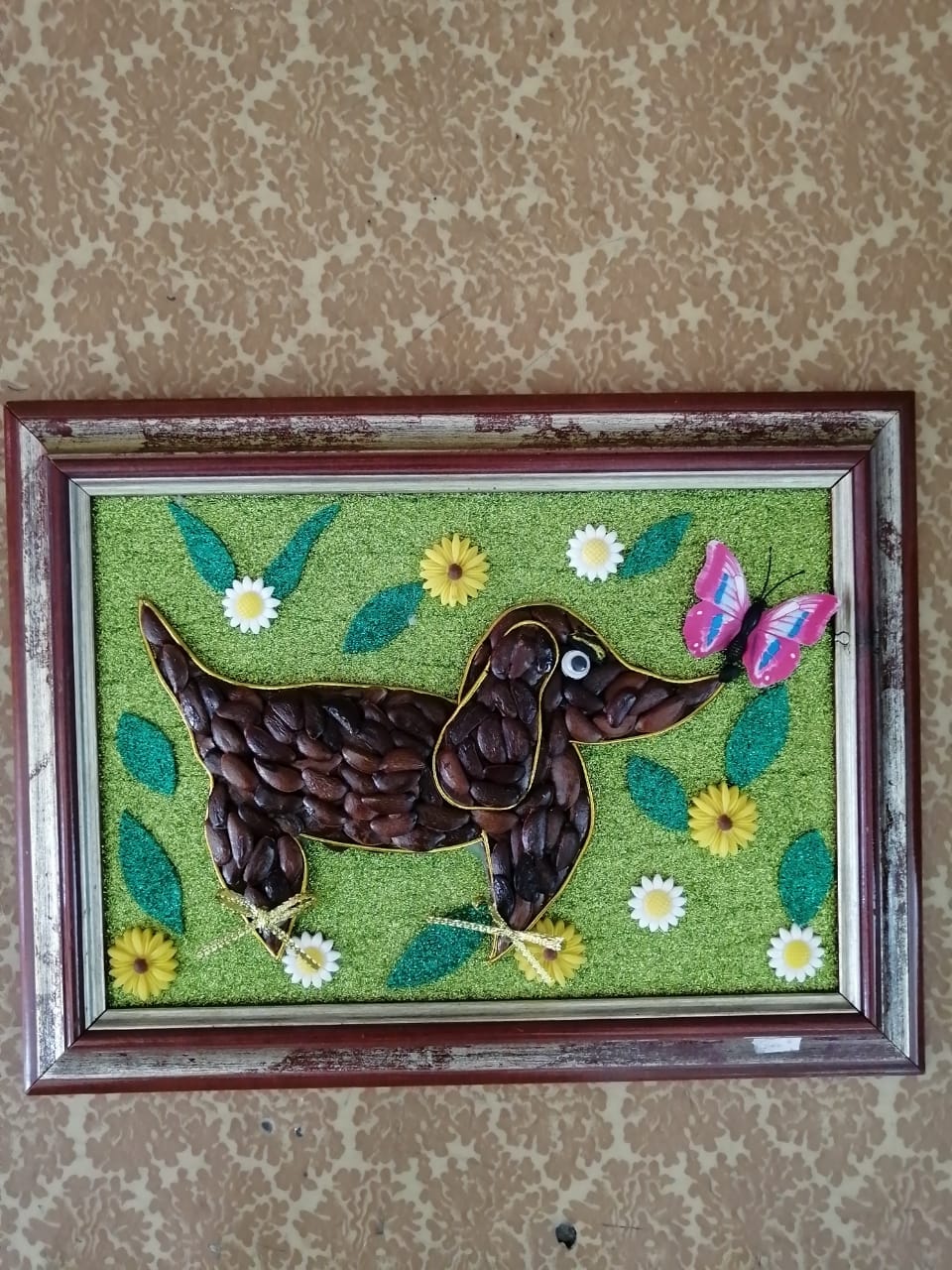 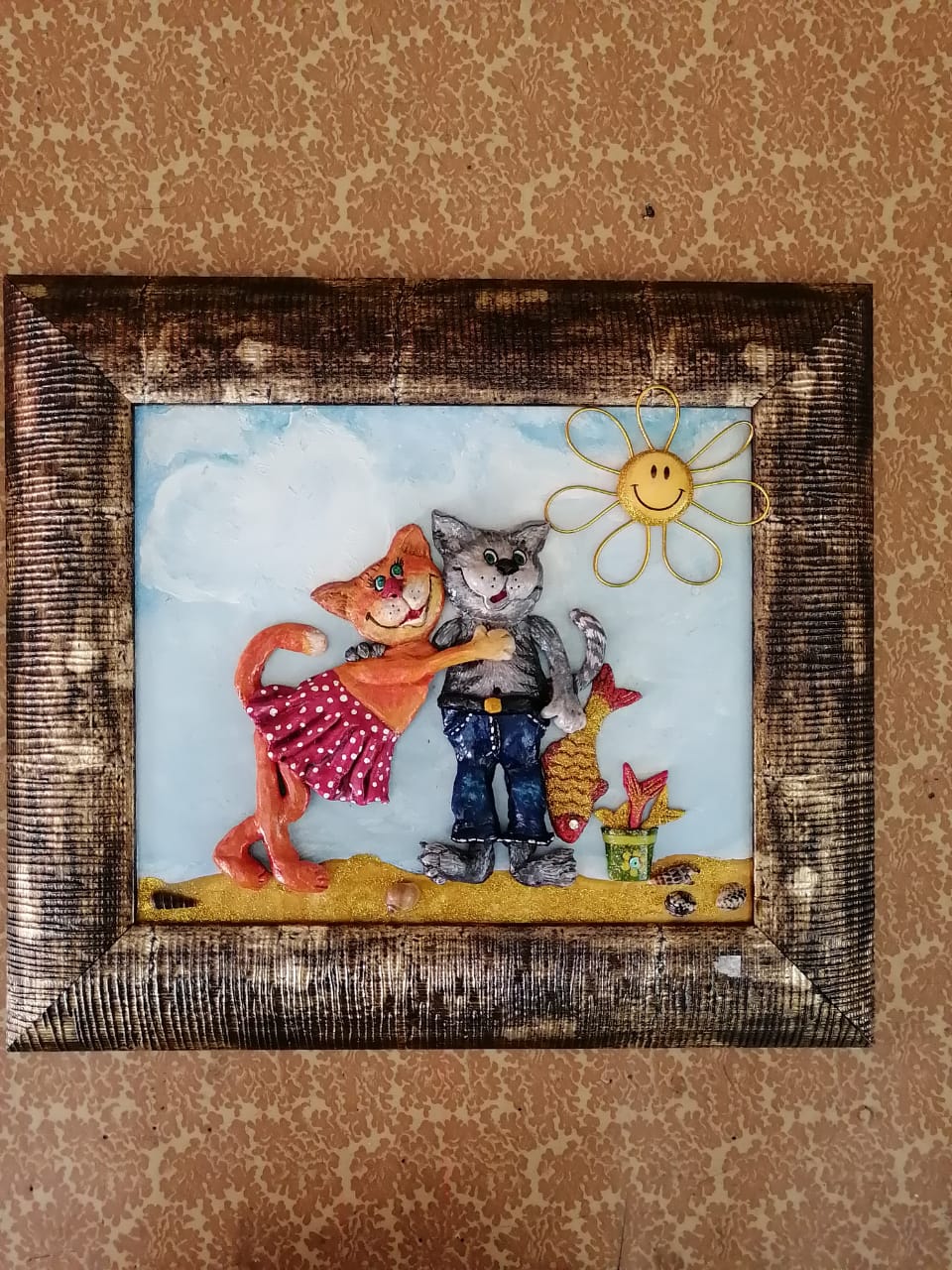 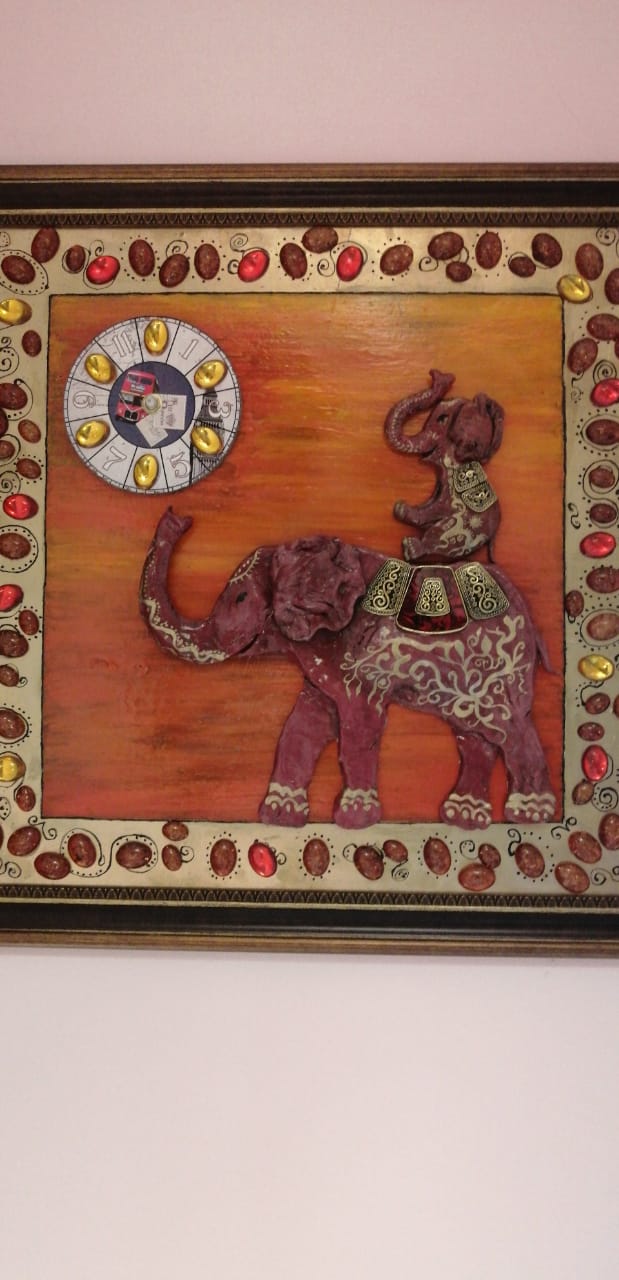 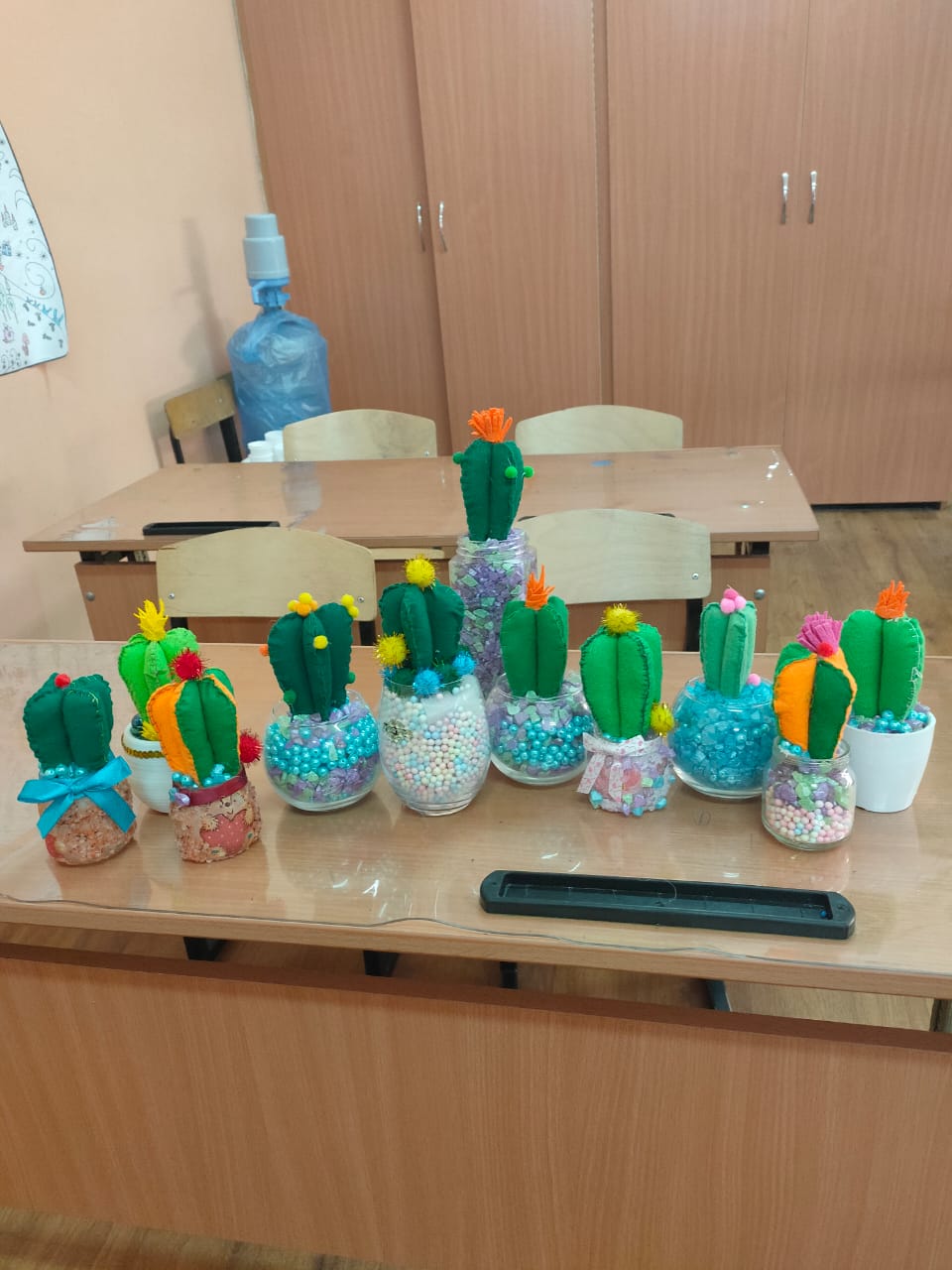  Творческие виды рукоделия дают возможность украсить свой дом, свою одежду,  сделать подарки и сувениры. В программе:  Рисование, лепка, изделия из природного материала, подделки из фетра и фоамирана. Возраст от 6 до 12 лет Занятия проходят:  в онлайн  режиме Запись по телефону : 8 984 194 89 27